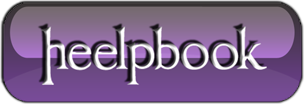 Remove the Underlines From Links or anchor tagUse Cascading Style Sheets (CSS) to turn off the underlines on links.Difficulty: Easy
Time Required: 2 minutesHere’s HowWrite your link:<a href=""Add the style tag:style="Set the text-decoration to none:text-decoration : none;Close the style tag and the anchor:">Write the link text and close the link:</a>Your final link should look like this:<a href="" style="text-decoration:none;">this link has no underline</a>TipsRemember that anchors that are not underlined are hard for people to use. They don’t always realize that the text is a link, even if their mouse changes or the color changes.What You NeedHTML Editor or text editor (Notepad, EditPad, Wordpad, vim, etc.).